23 апреля - Всемирный день книги                                                                                      Книжек первые страницы                                                                             Нас встречают с первых лет,                                                                             И несут нас точно птицы                                                                             Облетая целый свет.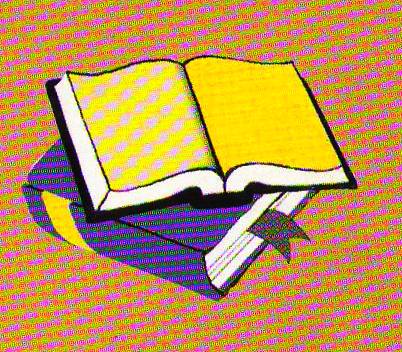 Дорогой читатель-----------------------------------Поздравляем тебя с замечательным праздником! Пусть умная и добрая книга сопровождает тебя на протяжении всей жизни: в учебе, работе, в пути, на отдыхе… Дружи с книгой и она подарит тебе            радость познания.       